Muestra nº 1.Asturias, mediana ciudad, de 14 a 16 años, hombre, clase media, colegio público, secundaria.Muestra nº 2.Asturias, mediana ciudad, de 14 a 16 años, hombre, clase media, colegio público, secundaria.Muestra nº 3.Castilla y León, rural, de 17 a 19 años, hombre, clase baja, colegio privado, bachillerato.Muestra nº 4.Cáceres, rural, de 14 a 16 años, mujer, clase baja, colegio público, secundaria.Muestra nº 5.Cáceres, rural, de 17 a 19 años, mujer, clase baja, colegio público, secundaria.Muestra nº 6.Cáceres, rural, de 17 a 19 años, hombre, clase baja, colegio público, secundaria.Muestra nº 7.Cáceres, rural, de 14 a 16 años, mujer, clase baja, colegio público, secundaria.Muestra nº 8.Badajoz, rural, de 14 a 16 años, hombre, clase baja, colegio público, secundaria.Muestra nº 9.Madrid, gran ciudad, de 14 a 16 años, hombre, clase alta, colegio público, secundaria.Muestra nº 10.Madrid, gran ciudad, de 17 a 19 años, hombre, clase alta, colegio público, bachillerato.Muestra nº 11.Madrid, mediana ciudad, más de 19 años, hombre, clase media, colegio público, bachillerato.Muestra nº 12.Madrid, gran ciudad, de 17 a 19 años, hombre, clase alta, colegio privado, bachillerato.Muestra nº 13.Madrid, gran ciudad, de 14 a 16 años, hombre, clase alta, colegio privado, secundaria.Muestra nº 14.Murcia, mediana ciudad, de 17 a 19 años, hombre, colegio público, secundaria.Muestra nº 15.Murcia, mediana ciudad, de 17 a 19 años, hombre, clase media, colegio público, secundaria.Muestra nº 16.Murcia, mediana ciudad, menos de 14 años, mujer, clase media, colegio público, secundaria.Muestra nº 17.C. Valenciana, mediana ciudad, de 14 a 16 años, mujer, clase media, colegio privado, secundaria.Muestra nº 18.C. Valenciana, mediana ciudad, de 14 a 16 años, hombre, clase media, colegio privado, secundaria.Muestra nº 19.C. Valenciana, mediana ciudad, de 14 a 16 años, mujer, clase media, colegio privado, secundaria.Muestra nº 20.C.Valenciana, mediana ciudad, de 14 a 16 años, hombre, clase media, colegio privado, secundariaMuestra nº 21.C. Valenciana, mediana ciudad, de 14 a 16 años, hombre, clase media, colegio privado, secundaria.Muestra nº 22.C. Valenciana, mediana ciudad, de 17 a 19 años, hombre, clase media, colegio privado, secundaria.Muestra nº 23.C. Valenciana, mediana ciudad, de 14 a 16 años, mujer, clase media, colegio privado, secundaria.Muestra nº 24.C. Valenciana, mediana ciudad, de 14 a 16 años, hombre, clase media, colegio privado, secundaria. Macro Encuesta Escolar 2002-2003Españoles N=11.804España para los españoles ¡inmigrantes fuera!Dibujos y testimonios de escolares españolesAutor Tomás Calvo BuezasContiene una selección de muestras de dibujos y testimonios más significativos.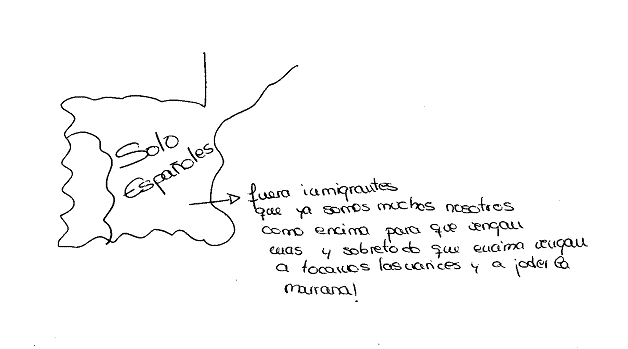 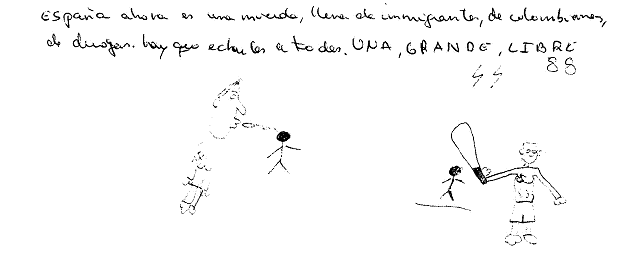 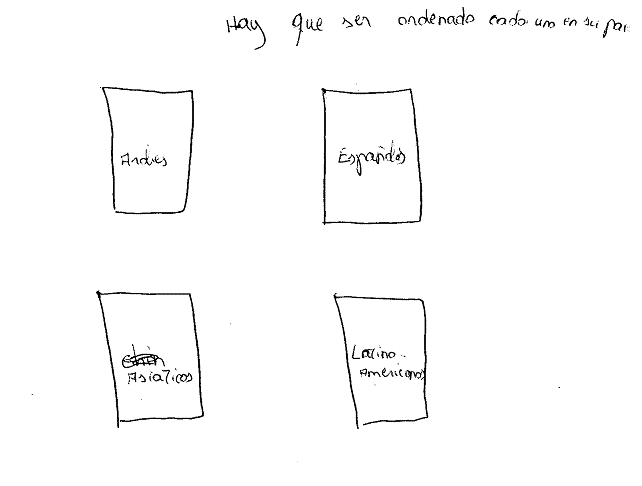 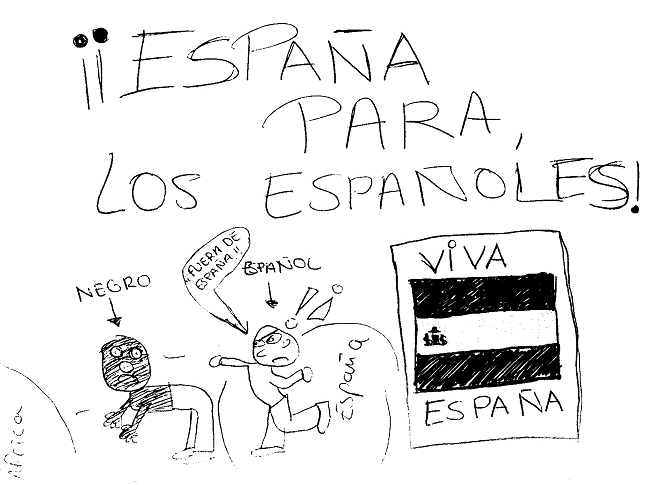 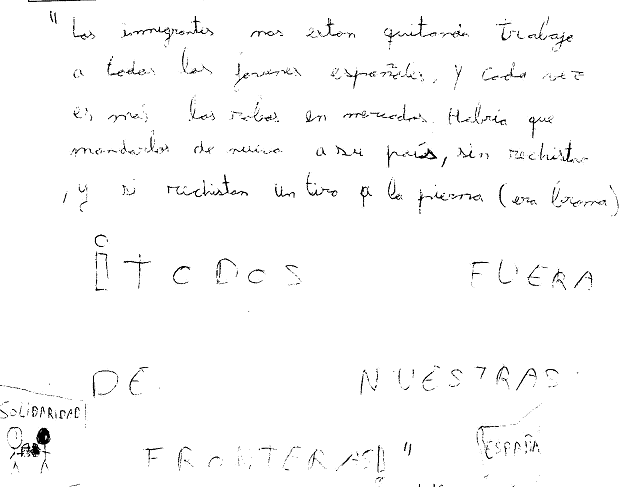 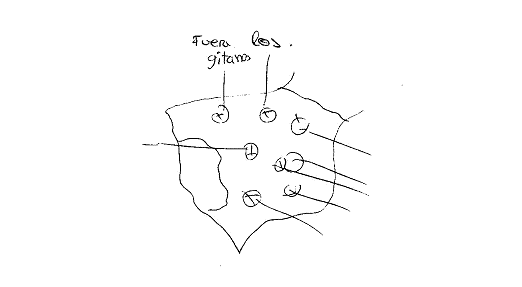 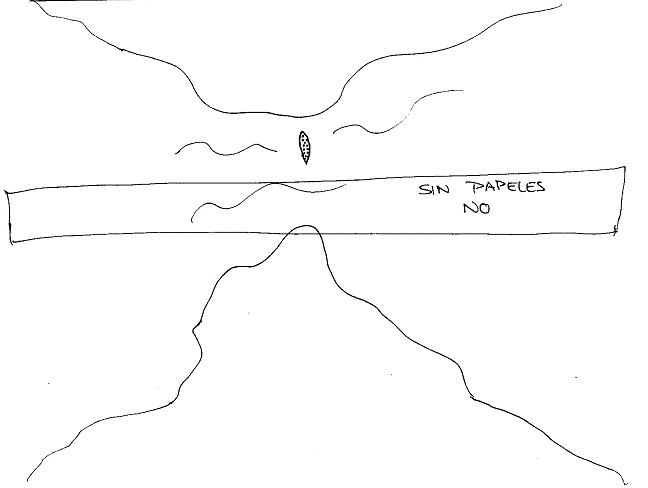 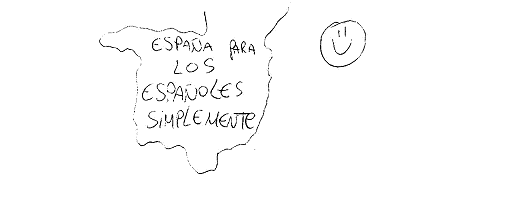 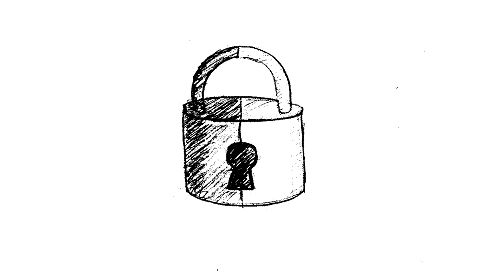 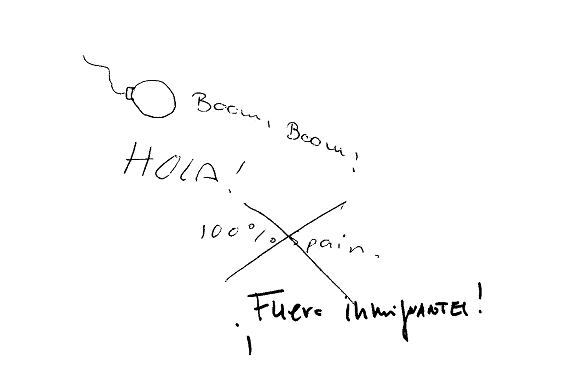 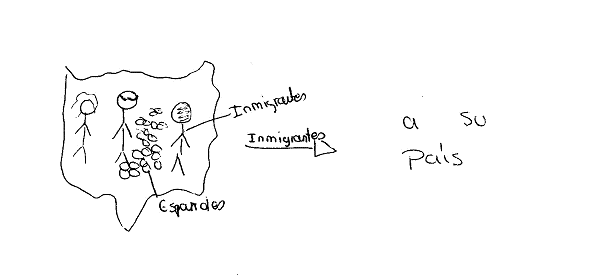 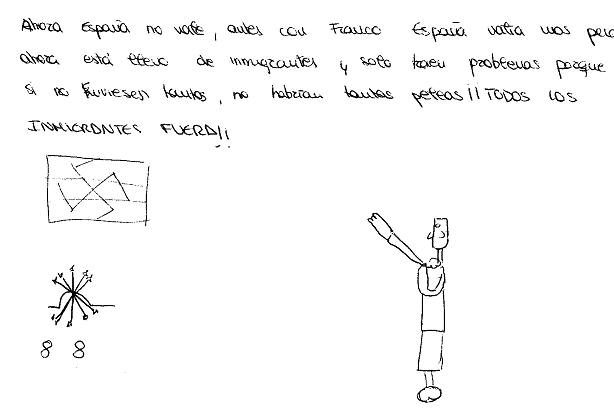 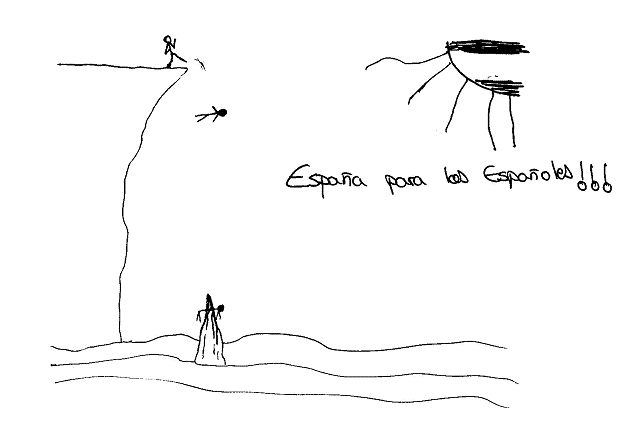 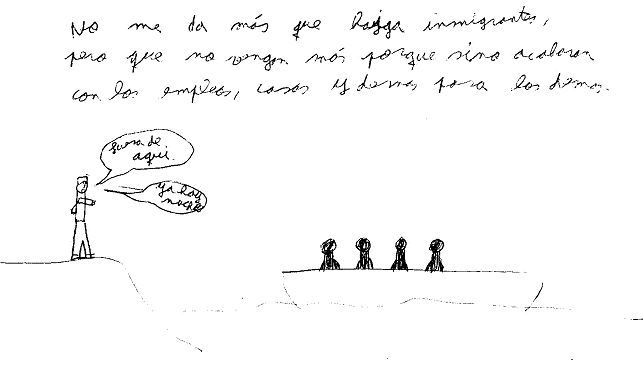 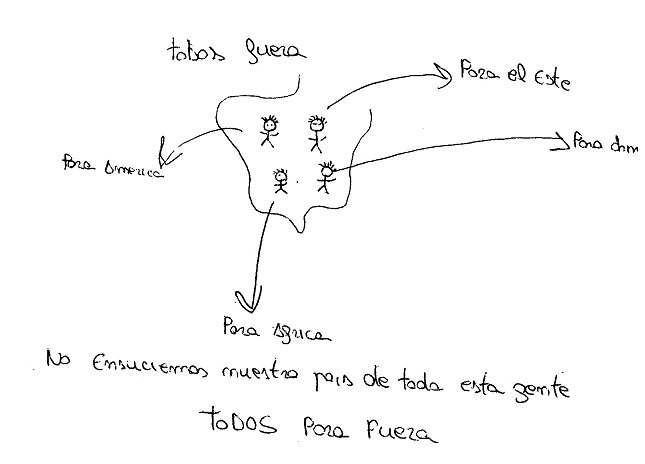 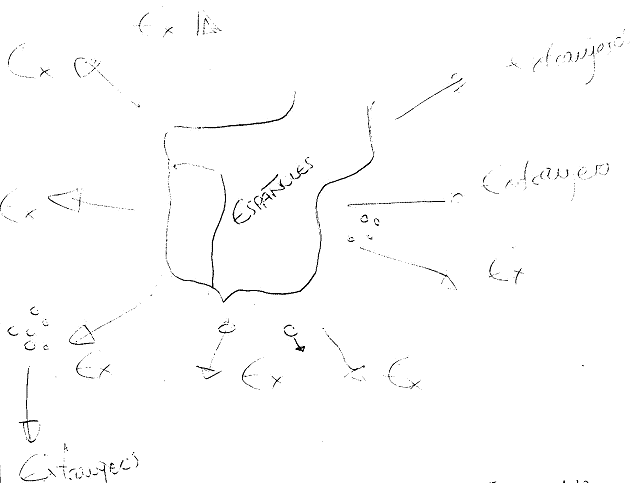 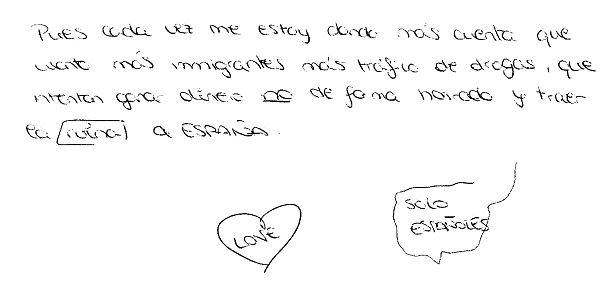 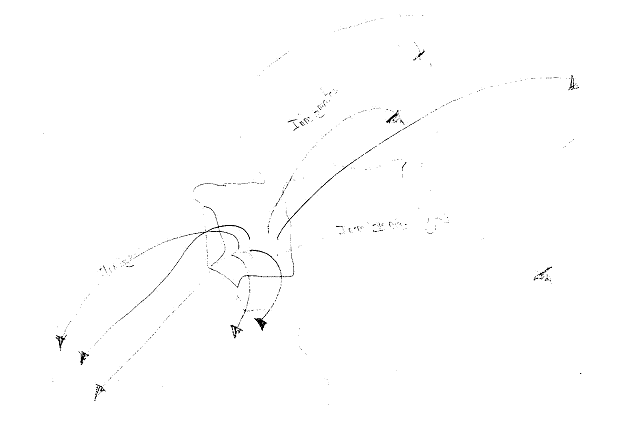 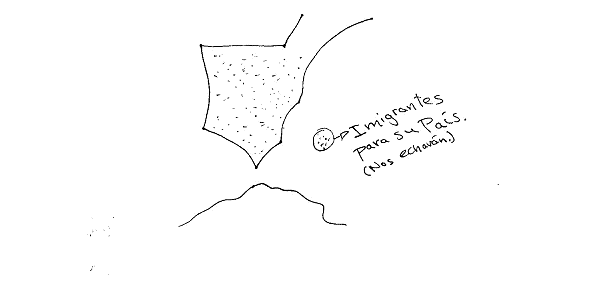 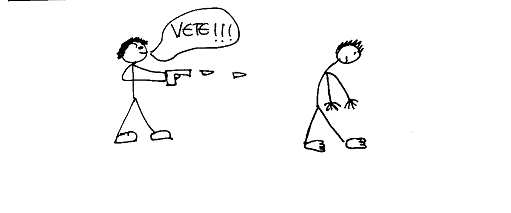 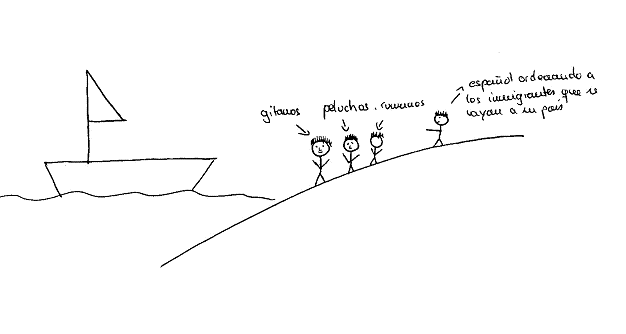 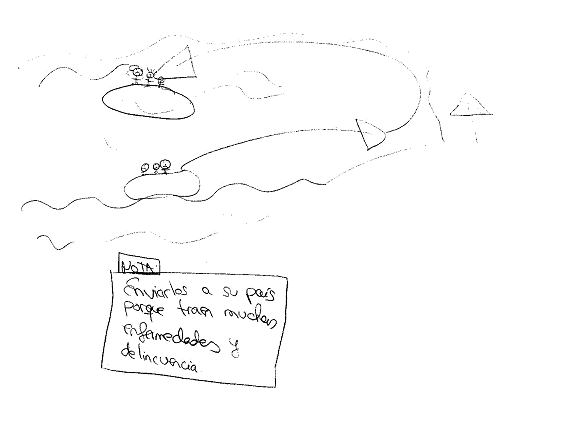 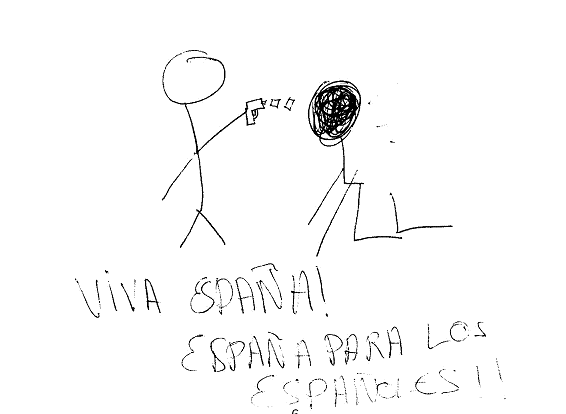 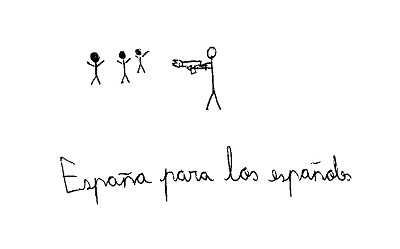 